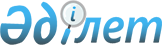 О некоторых вопросах Министерства транспорта Республики КазахстанПостановление Правительства Республики Казахстан от 19 марта 2024 года № 204.
      Правительство Республики Казахстан ПОСТАНОВЛЯЕТ:
      1. Ликвидировать республиканское государственное учреждение "Межрегиональная инспекция по безопасности полетов" Комитета гражданской авиации Министерства транспорта Республики Казахстан".
      2. Внести в постановление Правительства Республики Казахстан от 4 октября 2023 года № 862 "Некоторые вопросы Министерства транспорта Республики Казахстан" следующие изменения и дополнение:
      в Положении о Министерстве транспорта Республики Казахстан, утвержденном указанным постановлением:
      в перечне государственных учреждений, находящихся в ведении Министерства и его ведомств:
      подпункт 21) пункта 1 исключить;
      пункт 2 исключить;
      дополнить пунктом 3 следующего содержания:
      "3. Комитет железнодорожного и водного транспорта Министерства транспорта Республики Казахстан:
      республиканское государственное учреждение "Морская администрация портов Республики Казахстан" Комитета железнодорожного и водного транспорта Министерства транспорта Республики Казахстан".";
      в приложении 1 к указанному постановлению: 
      в перечне республиканских государственных юридических лиц, в отношении которых уполномоченными органами по руководству соответствующей отраслью (сферой) государственного управления определяются ведомства Министерства транспорта Республики Казахстан:
      подпункт 21) пункта 2 исключить;
      подпункт 2) пункта 3 исключить;
      пункт 4 изложить в следующей редакции:
      "4. Комитету железнодорожного и водного транспорта Министерства транспорта Республики Казахстан:
      1) республиканское государственное казенное предприятие "Қазақстан су жолдары" Комитета железнодорожного и водного транспорта Министерства транспорта Республики Казахстан";
      2) республиканское государственное учреждение "Морская администрация портов Республики Казахстан" Комитета железнодорожного и водного транспорта Министерства транспорта Республики Казахстан".".
      3. Министерству транспорта Республики Казахстан в установленном законодательством Республики Казахстан порядке принять меры, вытекающие из настоящего постановления.
      4. Настоящее постановление вводится в действие со дня его подписания.
					© 2012. РГП на ПХВ «Институт законодательства и правовой информации Республики Казахстан» Министерства юстиции Республики Казахстан
				
      Премьер-Министр Республики Казахстан 

О. Бектенов
